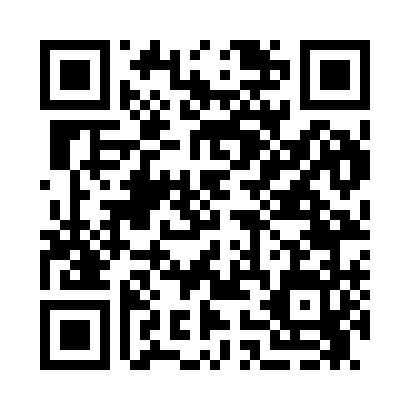 Prayer times for Brackett, Wisconsin, USAMon 1 Jul 2024 - Wed 31 Jul 2024High Latitude Method: Angle Based RulePrayer Calculation Method: Islamic Society of North AmericaAsar Calculation Method: ShafiPrayer times provided by https://www.salahtimes.comDateDayFajrSunriseDhuhrAsrMaghribIsha1Mon3:305:241:095:188:5510:482Tue3:315:251:105:188:5410:483Wed3:325:251:105:188:5410:474Thu3:335:261:105:188:5410:465Fri3:345:271:105:188:5310:466Sat3:355:271:105:188:5310:457Sun3:365:281:105:188:5310:448Mon3:385:291:115:188:5210:439Tue3:395:301:115:188:5210:4210Wed3:405:301:115:188:5110:4111Thu3:415:311:115:188:5110:4012Fri3:435:321:115:188:5010:3913Sat3:445:331:115:178:4910:3814Sun3:455:341:115:178:4910:3715Mon3:475:351:115:178:4810:3516Tue3:485:361:125:178:4710:3417Wed3:505:371:125:178:4610:3318Thu3:515:381:125:178:4510:3119Fri3:535:391:125:168:4510:3020Sat3:545:401:125:168:4410:2921Sun3:565:411:125:168:4310:2722Mon3:575:421:125:168:4210:2623Tue3:595:431:125:158:4110:2424Wed4:015:441:125:158:4010:2225Thu4:025:451:125:158:3910:2126Fri4:045:461:125:148:3810:1927Sat4:065:471:125:148:3610:1728Sun4:075:481:125:148:3510:1629Mon4:095:491:125:138:3410:1430Tue4:105:501:125:138:3310:1231Wed4:125:511:125:128:3210:10